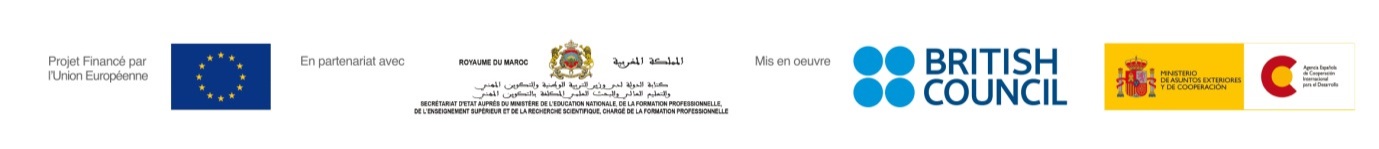 Nom de l’organisation Intitulé du projet LieuCoût de l'action (EUR)Rôle : coordinateurco bénéficiaire, entité affiliéeDonateurs (nom)Montant de la contribution (par donateur)Dates (de jj/mm/aaaa à jj/mm/aaaa)Objectifs et résultats de l’actionObjectifs et résultats de l’action